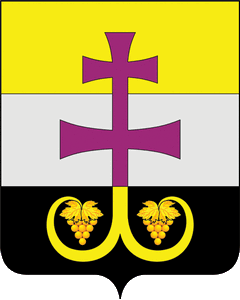 РОССИЙСКАЯ ФЕДЕРАЦИЯСОВЕТ ДЕПУТАТОВ МУНИЦИПАЛЬНОГО ОБРАЗОВАНИЯ«ВЕШКАЙМСКИЙ РАЙОН» УЛЬЯНОВСКОЙ ОБЛАСТИРЕШЕНИЕ«28 » декабря 2018 г                                                                                         № 5/36 	 р.п. ВешкаймаО внесении изменений в решение Совета депутатов муниципального образования «Вешкаймский район» Ульяновской области от 14 апреля 2006 года №15/181 «О межбюджетных отношениях в муниципальном образовании «Вешкаймский район»В целях приведения муниципальных правовых актов в соответствие, Совет депутатов муниципального образования «Вешкаймский район» Ульяновской области решил:1.Внести в решение Совета депутатов муниципального образования «Вешкаймский район» Ульяновской области от 14 апреля 2006 года №15/181 «О межбюджетных отношениях в муниципальном образовании «Вешкаймский район» изменения, изложив пункт 2 статьи 6 главы III Положения о межбюджетных отношениях в муниципальном образовании «Вешкаймский район» в следующей редакции:«2. Средства районного фонда финансовой поддержки поселений, его объём и распределение в виде дотаций поселениям, предоставляются в соответствии с решением Совета депутатов района о бюджете района на очередной финансовый год и плановый период.».2. Настоящее решение вступает в силу после его опубликования.Глава муниципального образования«Вешкаймский район»                                                                              Р.И. Камаев